							LOGO SOCIETA’/ENTE 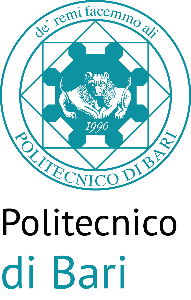 CONVENZIONE PER L’ATTIVAZIONE ED IL FINANZIAMENTO DI n. __________ POSTI AGGIUNTIVI CON BORSA DI STUDIO PER IL CORSO DI DOTTORATO DI RICERCA IN _____________________________(__________________ CICLO)TRAIl POLITECNICO DI BARI (nel seguito anche “Politecnico”), con sede legale in Bari, Via Amendola, 126/B, codice fiscale 93051590722, rappresentato dal Prof./Ing.  Francesco CUPERTINO, nato a Fasano (Brindisi) il 21.12.1972, nella sua qualità di Magnifico Rettore protempore,ELa SOCIETA’/ENTE_________________, con sede legale in__________________, codice fiscale______________________, P.Iva________________, indirizzo pec______________________, in persona del suo rappresentante legale _________________, debitamente autorizzato alla stipula della presente convenzionedi seguito indicate anche singolarmente come “la Parte” e congiuntamente come "le Parti"PREMESSOche la Legge 30 novembre 1989 n.398 consente agli Atenei di integrare il fondo destinato alle borse di studio con finanziamenti sufficienti alla corresponsione delle borse per l’intera durata del corso, provenienti da convenzioni con enti o privati;che la Legge n. 210 del 3 luglio 1998, come modificata dalla Legge n. 240 del 30.12.2010; consente agli Atenei di coprire gli oneri per il finanziamento delle borse di studio in favore dei corsi di dottorato di ricerca mediante convenzione con enti finanziatori esterni;che il D.M. n. 226 del 14 dicembre 2021 contiene le modalità di accreditamento delle sedi e dei corsi di Dottorato e i criteri per l’istituzione dei corsi di Dottorato di Ricerca da parte degli Enti accreditati;che il il MUR con Decreto del 23 febbraio 2022 ha rideterminato l’importo annuo della borsa di dottorato di ricerca, a decorrere dal 01/07/2022, modificando, pertanto, quanto previsto dal D.M. n. 40/2018 e s.m.i. che definiva gli importi relativi alla borsa di studio di Dottorato;che con delibera del CDA del 15.05.2023, il Politecnico di Bari ha incrementato la borsa di studio di dottorato del 15%;che è interesse del Politecnico attivare, per il ______________ ciclo, presso il Dipartimento di  _________________________________, un Corso di Dottorato della durata di tre anni, anche al fine di promuovere e sviluppare l’attività di ricerca nel quadro di un percorso di autoformazione;che il Regolamento del Politecnico di Bari dei Corsi di Dottorato di ricerca, emanato con D.R. n 288 del 11 marzo 2022, prevede la possibilità di attivare Convenzioni con enti pubblici di ricerca o con qualificate strutture produttive private;che la Società/Ente è interessata a promuovere, in collaborazione con il Politecnico di Bari, programmi di ricerca avanzata in ordine a tematiche di approfondimento del dottorato di ricerca in “___________________________”, in particolare per quel che riguarda le attività di ricerca per ___________________________________________________________________________________________________________________SI CONVIENE E SI STIPULA QUANTO SEGUE: Art. 1 – Il Politecnico di Bari, sede amministrativa del dottorato di ricerca in “________________________________________”, si impegna ad attivare n. _____________ (____) posti con borsa di studio, finanziati da __________________________, da mettere a concorso per il _______________________ ciclo del predetto dottorato.Dette borse si intendono messe a concorso secondo le vigenti disposizioni di legge e in particolare quelle contenute nel D.M. 226/2022 e nel Regolamento in materia di Dottorato del Politecnico, tenendo presente che per l’attribuzione delle suddette borse sarà utilizzata la graduatoria del relativo concorso fino alla copertura dei posti disponibili, compreso quelli finanziati dall’Ente in Convenzione.Art. 2 – La Società/Ente ________________________ si impegna a mettere a disposizione del Politecnico di Bari, per l’intero triennio di durata del corso di dottorato di cui trattasi, e fatti salvi gli adeguamenti previdenziali, i seguenti importi:Il Politecnico di Bari non darà corso all’attribuzione della borsa aggiuntiva nel caso il finanziatore non abbia già provveduto al versamento del suddetto contributo.A garanzia dell’esatto adempimento di tutte le obbligazioni previste nella presente Convenzione, la SOCIETA’/ENTE______________., fornirà polizza fidejussoria assicurativa/fidejussione bancaria per Euro ______________________ all’atto della stipula della stessa.La SOCIETA’/ENTE si impegna a versare l’importo pari alla somma complessivamente dovutaSelezionare l’opzione desiderata​ in tre rate annuali di pari importo  in un’unica rataentro 30 giorni dalla ricezione dell’apposito avviso di pagamento PagoPA emesso dal Politecnico di Bari.Qualora per Decreto Ministeriale o normativa sopravvenuta, l'importo della borsa di studio venga maggiorato, la SOCIETA’/ENTE__________________ si impegna a versare una ulteriore somma, pari all'importo relativo alla suddetta maggiorazione. Allo stesso modo la SOCIETA’/ENTE______________________ si impegna a versare eventuali somme al fine di coprire i maggiori oneri previdenziali.La SOCIETA’/ENTE___________________________ si impegna a versare, altresì, su richiesta del Politecnico, la maggiorazione del 50% della borsa per periodi di ricerca e soggiorno all’estero del dottorando beneficiario, ai sensi del Regolamento in materia di Dottorato di Ricerca del Politecnico, in via commisurata al periodo di effettiva permanenza all’estero e comunque per un massimo di 12 mesi; tale periodo può essere esteso fino a un tetto complessivo di 18 mesi per i dottorati in co-tutela con soggetti esteri.  LA SOCIETA’/ENTE_______________  si impegnerà a versare la quota prevista per tale attività, pari ad un massimo di Euro 11.520,84, solo se il dottorando si recherà effettivamente all’estero, A conclusione del percorso dottorale, il Politecnico di Bari comunicherà alla SOCIETA’/ENTE eventuali somme a conguaglio. Le somme eventualmente non utilizzate per effetto di rinuncia, decadenza e cessazione della/del dottoranda/ titolare della borsa finanziata, saranno restituite alla Società/Ente.I dottorandi svolgeranno la propria attività presso i laboratori del Politecnico di Bari del gruppo ____________________________ coordinati dal Prof. ____________________________________________ e potranno, comunque, svolgere attività di ricerca anche presso la sede del finanziatore, stabilimento di Bari, utilizzando i laboratori e le attrezzature dello stesso; si intende che i costi assicurativi e ogni qualsivoglia spesa dovranno essere a carico del Politecnico di Bari.In caso di mancata assegnazione della borsa finanziata per assenza o rinuncia di candidati idonei, la borsa potrà essere eventualmente bandita per il ciclo successivo, previo accordo con la Società/Ente.Art.3– L’Università garantisce la copertura assicurativa dei dottorandi contro infortuni e per responsabilità civile limitatamente alle attività didattiche e di ricerca che si riferiscono al dottorato svolte anche presso altre strutture. Art. 4 – Con la sottoscrizione della presente Convenzione, le parti, in relazione ai trattamenti di dati, si impegnano reciprocamente ad operare nel pieno rispetto della disciplina contenuta nel Regolamento (UE) 2016/679 del Parlamento europeo e del Consiglio del 27 aprile 2016 (Regolamento generale sulla protezione dei dati personali) e nel D.lgs. n. 196 del 30 giugno 2003 ss.mm.ii. (Codice in materia di protezione dei dati personali). Art. 5 – Il conferimento di tale borsa non dà comunque luogo a rapporti di lavoro con il Politecnico di Bari e LA SOCIETA’/ENTE_______________ fino al conseguimento del titolo del dottorando reclutato in forza della presente convenzione.Art. 6 – Le Parti concordano di definire amichevolmente qualsiasi controversia che dovesse nascere dall’interpretazione o dall’esecuzione della presente Convenzione. Nel caso in cui le Parti non pervengano ad un accordo bonario di composizione della controversia, competente per decidere qualsiasi controversia relativa all’interpretazione, all’esecuzione e/o alla validità della presente Convenzione, sarà esclusivamente e inderogabilmente il Foro di ________.Art. 7 – La presente Convenzione ha effetto dalla data di sottoscrizione e fino alla scadenza del relativo corso del __________________________ ciclo del dottorato di ricerca di cui al precedente Art. 1.Art. 8 – La presente Convenzione viene redatta in unico originale ed è soggetta a registrazione solo in caso d’uso ai sensi dell’art. 5, primo comma D.P.R. 26.4.1986, n. 131 ed art. 4, Tariffa parte seconda allegata al medesimo decreto.La presente Convenzione è soggetta a imposta di bollo ai sensi dell’art. 16, allegato B, del D.P.R. 26.10.1972 n. 642 e successive integrazioni e modificazioni. Le spese relative all’imposta di bollo sono a carico della Società/Ente.Art. 9 – Per quanto non specificato nella presente Convenzione, si fa riferimento alle norme legislative vigenti in materia.Per il Politecnico di Bari					Per LA SOCIETA’/ENTE_______________Il Rettore							Il Rappresentante legale (firma in digitale)prof. ing. Francesco CUPERTINO				IMPORTO BORSA INTERO CICLO TRIENNALE AL NETTO INPS C/EEURO 56.038,35ONERI INPS C/E SU BORSA INTERO CICLO (aliquota al 01/01/2022)EURO 13.086,64Contributo budget per attività di ricerca pari al 10% borsa di dottoratoEURO 6.912,50TOTALE lordo triennale borsa di studio + budgetEURO 76.037,49ELEVAZIONE ESTERO AL NETTO INPS C/E (12 MESI) – DA VERSARE SOLO SE IL DOTTORANDO SI RECA EFFETTIVAMENTE ALL’ESTEROEURO 9.339,73ONERI INPS C/E SU ELEVAZIONE ESTERO (12 MESI) DA VERSARE SOLO SE IL DOTTORANDO SI RECA EFFETTIVAMENTE ALL’ESTERO (aliquota al  01/01/2022)EURO 2.181,11TOTALE ELEVAZIONE (12 MESI)EURO 11.520,84